Jaundice,terminologyJaundice comes from the French  jaune, meaning yellow, jaunisse meaning "yellow disease". The medical term for it is icterus from the Greek word ikteros. The origin of the word icterus is coming from an ancient belief that jaundice could be cured from looking at the yellow bird icteria. The term icterus is sometimes incorrectly used to refer to jaundice specifically of sclera also known as icterus, is a yellowish or greenish pigmentation of the skin and whites of the eyes due to high bilirubin levels. Jaundice in adults is typically a sign indicating the presence of underlying diseases involving abnormal heme metabolism, liver dysfunction, or biliary-tract obstruction. The prevalence of jaundice in adults is rare, while jaundice in babies is common, with an estimated 80% affected during their first weeks of life. The most commonly associated symptoms of jaundice are itchiness, pale feces, and dark urine. Normal levels of bilirubin in blood are below 1.0 mg/dl (17 μmol/L), while levels over 2–3 mg/dl (34-51 μmol/L) typically result in jaundice. High blood bilirubin is divided into two types - unconjugated and conjugated bilirubin.Normal heme metabolismPrehepatic metabolismWhen red blood cells complete their lifespan of about 120 days, or if they are damaged, they rupture as they pass through the reticuloendothelial system (the spleen), and cell contents including hemoglobin are released into circulation. Macrophages phagocytose free hemoglobin and split it into heme and globin. Two reactions then take place with the heme molecule. The first oxidation reaction is catalyzed by the microsomal enzyme heme oxygenase and results in biliverdin (green color pigment), iron, and carbon monoxide. The next step is the reduction of biliverdin to a yellow color tetrapyrrole pigment called bilirubin by cytosolic enzyme biliverdin reductase. This bilirubin is "unconjugated", "free", or "indirect" bilirubin. Around 4 mg of bilirubin per kg of blood are produced each day. The majority of this bilirubin comes from the breakdown of heme from expired red blood cells in the process just described. Hepatic metabolismOnce unconjugated bilirubin arrives in the liver, liver enzyme UDP-glucuronyl transferase conjugates bilirubin + glucuronic acid → bilirubin diglucuronide (conjugated bilirubin). Bilirubin that has been conjugated by the liver is water-soluble and excreted into the gallbladder. Posthepatic metabolismBilirubin enters the intestinal tract via bile. In the intestinal tract, bilirubin is converted into urobilinogen by symbiotic intestinal bacteria. Most urobilinogen is converted into stercobilinogen and further oxidized into stercobilin. Stercobilin is excreted via feces, giving stool its characteristic brown coloration. A small portion of urobilinogen is reabsorbed back into the gastrointestinal cells. Most reabsorbed urobilinogen undergoes hepatobiliary recirculation. A smaller portion of reabsorbed urobilinogen is filtered into the kidneys. In the urine, urobilinogen is converted to urobilin, which gives urine its characteristic yellow color. Other conditions can also cause yellowish skin, but are not jaundice, including carotenemia, which can develop from eating large amounts of foods containing carotene — or medications such as rifampin. Sign and symptomThe most common signs of jaundice in adults are a yellowish discoloration of the white area of the eye (sclera) and skin with scleral icterus presence indicating a serum bilirubin of at least 3 mg/dl. Other common signs include dark urine (bilirubinuria) and pale (acholia) fatty stool (steatorrhea). Because bilirubin is a skin irritant, jaundice is commonly associated with severe itchiness. Eye conjunctiva has a particularly high affinity for bilirubin deposition due to high elastin content. Slight increases in serum bilirubin can, therefore, be detected early on by observing the yellowing of sclerae. Disorders associated with a rise in serum levels of conjugated bilirubin during early development can also cause dental hypoplasiaCauses Jaundice is classified into three categories, depending on which part of the physiological mechanism the pathology affects. The three categories are:Prehepatic causesPrehepatic jaundice is most commonly caused by a pathological increased rate of red blood cell (erythrocyte) hemolysis. The increased breakdown of erythrocytes → increased unconjugated serum bilirubin → increased deposition of unconjugated bilirubin into mucosal tissue. These diseases may cause jaundice due to increased erythrocyte hemolysis: Sickle-cell anemiaSpherocytosisThalassemiaPyruvate kinase deficiencyGlucose-6-phosphate dehydrogenase deficiencyHepatic causesHepatic jaundice is caused by abnormal liver metabolism of bilirubin. The major causes of hepatic jaundice are significant damage to hepatocytes due to infectious, drug/medication-induced, autoimmune etiology, or less commonly, due to inheritable genetic diseases. The following is a list of hepatic causes to jaundice: Acute hepatitisChronic hepatitisHepatotoxicityCirrhosisDrug-induced hepatitisAlcoholic liver diseasePosthepatic causes (Obstructive jaundice) Posthepatic jaundice (obstructive jaundice), is caused by a blockage of bile ducts that transport bile containing conjugated bilirubin out of the liver for excretion. This is a list of conditions that can cause posthepatic jaundice:Choledocholithiasis (common bile duct gallstones). It is the most common cause of obstructive jaundice.Pancreatic cancer of the pancreatic headCholestasis of pregnancy PancreatitisTo diagnose pre-hepatic jaundice, likely order the following tests:a urinalysis to measure the amount of certain substances in urineblood tests, such as a complete blood count (CBC) or liver function tests to measure bilirubin and other substances in the bloodimaging tests, such as an MRI or ultrasound, to examine liver, gallbladder, and bile ducts to rule out other forms of jaundiceTreatmentsFor malaria:medications to help destroy the parasite and prevent parasites from reinfecting liver againFor sickle cell anemia:blood transfusions from a healthy donorrehydrating with intravenous (IV) fluidmedications for any infections that can cause a sickle cell crisisFor spherocytosis:folic acid supplementsblood transfusions for anemiaspleen removal surgery to help increase red blood cell life and lower the chance of gallstonesFor thalassemia:blood transfusionsbone marrow transplantsspleen or gallbladder removal surgeryHepatic jaundice: pathophysiologyHepatic jaundice (hepatocellular jaundice) is due to significant damage to liver function → hepatic cell death and necrosis occur → impaired bilirubin transport across hepatocytes. Bilirubin transport across hepatocytes may be impaired at any point between hepatocellular uptake of unconjugated bilirubin and hepatocellular transport of conjugated bilirubin into the gallbladder. In addition, subsequent cellular edema due to inflammation causes mechanical obstruction of intrahepatic biliary tract. Most commonly, interferences in all three major steps of bilirubin metabolism — uptake, conjugation, and excretion — usually occur in hepatocellular jaundice. Thus, an abnormal rise in both unconjugated and conjugated bilirubin will be present. Because excretion (the rate-limiting step) is usually impaired to the greatest extent, conjugated hyperbilirubinemia predominates. The unconjugated bilirubin still enters the liver cells and becomes conjugated in the usual way. This conjugated bilirubin is then returned to the blood, probably by rupture of the congested bile canaliculi and direct emptying of the bile into the lymph leaving the liver. Thus, most of the bilirubin in the plasma becomes the conjugated type rather than the unconjugated type, and this conjugated bilirubin, which did not go to intestine to become urobilinogen, gives the urine the dark color. Causes  of hepatic jaundice are:liver cirrhosis, which means that liver tissues are scarred by long-term exposure to infections or toxic substances, such as high levels of alcoholviral hepatitis, an inflammation of the liver caused by one of several viruses that can get into  body through infected food, water, blood, stool, or sexual contactprimary biliary cirrhosis, which happens when bile ducts are damaged and can’t process bile, causing it to build up in the liver and damage liver tissuealcoholic hepatitis, in which liver tissues are scarred by the heavy, long-term drinking of alcoholliver cancer, in which cancerous cells develop and multiply within liver tissuesCommon symptoms of hepatic jaundice include:loss of appetitebloody noseskin itchingweaknessabnormal weight lossswelling of  abdomen or legsdark urine or pale stoolpain in  muscles or jointsdarkening skinfeverfeeling sickthrowing upTo diagnose hepatic jaundice,  doctor will likely order the following tests:a urinalysis to measure levels of substances in  urine related to  liver functionblood tests, such as a complete blood count (CBC) and antibody tests, or liver function tests to measure bilirubin in the blood and levels of substances that indicate that liver may not be processing bilirubin properlyimaging tests, such as an MRI or ultrasound, to examine liver for damage or for the presence of cancerous cellsan endoscopy, which involves inserting a thin, lighted tube into a small incision to look at liver and take a tissue sample (biopsy) if necessary for analysis for cancer or other conditionsTreatment for hepatic jaundice can include:For liver cirrhosis:quitting drinkingbeta-blockersintravenous (IV) antibioticsa low-protein dietFor viral hepatitis:antiviral medicationshepatitis vaccinationplenty of rest and fluidsFor primary biliary cirrhosis:bile acids to help with digestionbile-lowering medicationantihistamines like diphenhydramine (Benadryl) for itchingFor alcoholic hepatitis:quitting alcoholnutrition supplementsliver transplant, in severe casesFor liver cancer:chemotherapy or radiation to kill cancer cellspartial liver resectionliver transplantPosthepatic pathophysiologyPosthepatic jaundice (obstructive jaundice) is due to a blockage of bile excretion from the biliary tract → increased conjugated bilirubin and bile salts. In complete obstruction of the bile duct, conjugated bilirubin cannot access the intestinal tract → no further bilirubin conversion to urobilinogen → no stercobilin or urobilin. Instead, excess conjugated bilirubin is filtered into the urine without urobilinogen in obstructive jaundice. Conjugated bilirubin in urine (bilirubinuria) gives urine an abnormally dark brown color. Thus, the presence of pale stool (stercobilin absent from feces) and dark urine (conjugated bilirubin present in urine) suggest an obstructive cause of jaundice. Because these associated signs are also positive in many hepatic jaundice conditions, they cannot be a reliable clinical feature to distinguish obstruction versus hepatocellular jaundice causes. The most common causes of post-hepatic jaundice are:gallstones, hard calcium deposits in the gallbladder that can block bile ductspancreatic cancer, the development and spread of cancer cells in the pancreas, an organ that helps produce digestive substancesbile duct cancer, the development and spread of cancer cells in bile ductspancreatitis, an inflammation or infection of pancreasCommon symptoms of post-hepatic jaundice include:feeling sickthrowing updark urine or pale stoolabdominal paindiarrheaabnormal weight lossskin itchingabdominal swellingfeverSome risk factors for this type of jaundice include:being overweighteating a high-fat, low-fiber diethaving diabetes mellitushaving a family history of gallstonesbeing femaleagingsmoking tobacco productsdrinking a lot of alcoholhaving a previous pancreas inflammation or infectionbeing exposed to industrial chemicalsTo diagnose post-hepatic jaundice, doctor will likely order the following tests:a urinalysis to measure levels of substances in urineblood tests, such as a complete blood count (CBC) and antibody tests for cancer, or liver function tests to rule out hepatic jaundiceimaging tests, such as an MRI or ultrasound, to examine  liver, gallbladder, and bile ducts for obstructions like gallstones or tumorsan endoscopy, which involves inserting a thin, lighted tube down the esophagus to look at  liver, gallbladder, or bile ducts and take a tissue sample if necessary for analysis for cancer or other conditionsTreatment for post-hepatic jaundice will address the cause. This includes:For gallstones:changing  diet to stop producing gallstonesremoving gallstones or  gallbladder entirelytaking medications or treatments to dissolve gallstonesFor pancreatic cancer:surgery to remove cancerous tissue or  whole pancreasradiation or chemotherapy to destroy cancer cellsFor bile duct cancer:surgery to remove bile ducts and parts of  liver and pancreasradiation or chemotherapy to destroy cancer cellsliver transplantFor pancreatitis:restintravenous (IV) fluids or pain medicationsurgery to remove any causes of inflammation (like gallstones)In the second reaction, biliverdin is converted to bilirubin by biliverdin reductase (BVR): DiagnosisMost people presenting with jaundice have various predictable patterns of liver panel abnormalities, though significant variation does exist. The typical liver panel includes blood levels of enzymes found primarily from the liver, such as the aminotransferases (ALT, AST), and alkaline phosphatase (ALP); bilirubin (whiwqwwhch causes the jaundice); and protein levels, specifically, total protein and albumin. Other primary lab tests for liver function include gamma glutamyl transpeptidase (GGT) and prothrombin time (PT). No single test can differentiate between various classifications of jaundice. A combination of liver function tests and other physical examination findings is essential to arrive at a diagnosis.Laboratory tests.Unconjugated bilirubin is hydrophobic, so cannot be excreted in urine. Thus, the finding of increased urobilinogen in the urine without the presence of bilirubin in the urine (due to its unconjugated state) suggests hemolytic jaundice as the underlying disease process. Urobilinogen will be greater than 2 units (i.e., hemolytic anemia causes increased heme metabolismComplicationsHyperbilirubinemia, more precisely hyperbilirubinemia due to the unconjugated fraction, may cause bilirubin to accumulate in the grey matter of the central nervous system, potentially causing irreversible neurological damage, leading to a condition known as kernicterus. Neonatal jaundice Jaundice in infants presents with yellowed skin and icteral sclerae. Neonatal jaundice spreads in a cephalocaudal pattern, affecting the face and neck before spreading down to the trunk and lower extremities in more severe cases. Other symptoms may include drowsiness, poor feeding, and in severe cases, unconjugated bilirubin can cross the blood-brain barrier and cause permanent neurological damage (kernicterus).CausesThe most common cause of jaundice in infants is normal physiologic jaundice. PathophysiologyNormal physiological neonatal jaundice is due to immaturity of liver enzymes involved in bilirubin metabolism, immature gut microbiota, and increased breakdown of fetal hemoglobin (HbF). While most cases of newborn jaundice are not harmful, if bilirubin levels are very high, brain damage — kernicterus — may occur leading to significant disabilityTreatmentJaundice in newborns is usually transient and dissipates without medical intervention. In cases when serum bilirubin levels are greater than 4–21 mg/dl (68-360 μmol/l), infant may be treated with phototherapy or exchanged transfusion depending on the infant's age and prematurity status. CategoryhideDefinitionPrehepatic/hemolyticThe pathology occurs prior to the liver metabolism, due to red blood cell rupture Hepatic/hepatocellularThe pathology is due to damage of parenchymal liver cells.Posthepatic/cholestaticThe pathology occurs after bilirubin conjugation in the liver, due to obstruction of the biliary tract and/or decreased bilirubin excretion.[21]biliverdinbiliverdin reductasebiliverdin reductasebilirubin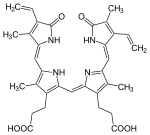 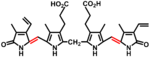 Prehepatic jaundiceHepatic jaundicePosthepatic jaundiceTotal serum bilirubinNormal / increasedIncreasedIncreasedConjugated bilirubinNormalIncreasedIncreasedUnconjugated bilirubinNormal / increasedIncreasedNormalUrobilinogenNormal / increasedDecreasedDecreased / negativeUrine colorNormal[33]Dark (urobilinogen, conjugated bilirubin)Dark (conjugated bilirubin)Stool colorBrownSlightly palePale, whiteAlkaline phosphatase levelsNormalIncreasedHighly increasedAlanine transferase and aspartate transferase levelsNormalHighly increasedIncreasedConjugated bilirubin in urineNot presentPresentPresent